РЕСУРСНО-ИНДЕКСНЫЙ МЕТОД. ОСНОВНЫЕ ПРЕИМУЩЕСТВА, ПРОБЛЕМЫ (НА ТЕКУЩИЙ МОМЕНТ) И ПУТИ ИХ РЕШЕНИЯ Сибирская сметная школа (АНО «СибИНЖ»)РЕСУРСНО-ИНДЕКСНЫЙ МЕТОД И  ФСНБ-2022Курс повышения квалификации «Ценообразование и сметное нормирование в строительстве»  (в объеме 72 часа) с 10 по 21 апреля 2023г. Формат занятий: Вебинар в режиме реального времени – 30 ак.часов (10-12.04 и 21.04 с 5-00 до 9-10 МСК, 13.04 с 5-00 до 8-15 МСК, 17.04-19.04  - с 6-30 до 8-00 МСК).самостоятельная работа слушателей по нормативным материалам,предоставленным обучающей организацией, включая тестирование – 42 ак. часа.*****Коллеги,                 С 25 февраля 2023г. вступила в силу ФСНБ-2022 в уровне цен на 01.01.2022г. В настоящее время Минстрой России ведет колоссальную, беспрецедентную работу по рассмотрению дополнений и замечаний, представляемых центрами ценообразования в строительстве, проектными, подрядными организациями и заказчиками, не оставляя без внимания ни одного нашего предложения. На текущий момент успешно осуществлен первый этап корректировки сметных нормативов, и мы предлагаем инновационный курс повышения квалификации по актуальным вопросам: составления сметной документации на строительно-монтажные (ремонтно-строительные) работы, расчета НМЦК и нюансов УСНО, оформления первичных учетных документов в соответствии с положениями ФЗ «О бухгалтерском учете» №402-ФЗ. Спикер: Щербакова Наталья Викторовна, специалист-практик, к.э.н., ведущий преподаватель курса «Ценообразование и сметное нормирование в строительстве» Национального проекта «Демография» (РАНХ и ГС г. Москва), ведущий лектор ЦНТИ «Прогресс», г. Санкт-Петербург.Наш курс предназначен и будет полезен для: специалистов государственных учреждений, в том числе служб заказчика, включая предприятия, работающих с государственными инвестициями при строительстве, ремонте, реконструкции объектов;специалистов коммерческих предприятий, занимающихся реализацией инвестиционно -строительных проектов и владеющих вопросами ценообразования и сметного нормирования;работников органов государственной и негосударственной экспертизы в строительстве.   Рабочая программа ПРАКТИКА СМЕТНОГО РАСЧЕТА СТОИМОСТИ СТРОИТЕЛЬСТВА  РЕСУРСНО-ИДЕКСНЫМ И БАЗИСНО-ИНДЕКСНЫМ МЕТОДОМ в 2023 годуРИМ и ФЕДЕРАЛЬНАЯ СМЕТНО-НОРМАТИВНАЯ БАЗА В ЦЕНАХ НА 1 ЯНВАРЯ 2022 года.  Преимущества и не решенные вопросы при определении сметной стоимости строительства.Расчет сметной стоимости строительных ресурсов с применения ФГИС ЦС и ФСНБ-2022. СПЛИТ-ФОРМА. Применение и перспективы развития. Государственные элементные сметные нормы (ГЭСН-2022). Обзор и анализ основных изменений. НОВЫЕ МЕТОДИКИ! Обзор ключевых положений по порядку разработки и применения ГЭСН-2022, в т.ч. для СНБ-2001 (Приказы Минстроя России от 18 июля 2022 г. № 577/пр «Об утверждении Методики разработки сметных норм» и от 14 июля 2022 г. N 571/пр «Об утверждении Методики применения сметных норм», устанавливающие методы разработки и применения сметных норм на строительные, ремонтно-строительные, ремонтно-реставрационные работы, монтаж и капитальный ремонт оборудования, а также пусконаладочные работы). !Новый порядок определения сметной стоимости строительных ресурсов (ФСНБ-2022 и СНБ - 2001)Федеральный сборник базисных цен на материалы, изделия, конструкции,      оборудование (ФСБЦ -2022 и ФССЦ-2001), МЕТОДИКА ОПРЕДЕЛЕНИЯ СМЕТНЫХ ЦЕН НА        МАТЕРИАЛЫ, ИЗДЕЛИЯ, КОНСТРУКЦИИ И ОБОРУДОВАНИЕ, утвержденная приказом      Минстроя РФ от 26.10.2022г. №904/пр. Федеральный сборник сметных цен на эксплуатацию машин и механизмов базисном      уровне цен ФСЭМ - 2022.  Методика определения сметных цен на эксплуатацию машин и      механизмов, утвержденная приказом Минстроя РФ от 13.12.2021г. №916/пр.МЕТОДИКА ОПРЕДЕЛЕНИЯ СМЕТНЫХ ЦЕН НА ЗАТРАТЫ ТРУДА РАБОТНИКОВ В         СТРОИТЕЛЬСТВЕ, утвержденная приказом Минстроя РФ от 01.07.2022г. №534/пр.         Корректировка Методики 812/пр (Нормативы накладных расходов) и Методики 774/пр       (Нормативы сметной прибыли). Обзор с учетом изменений.    !!! НОВАЯ ДЕЙСТВУЮЩАЯ МЕТОДИКА ПО ПРИМЕНЕНИЮ ФЕР, ФЕРм, ФЕРр,        ФЕРп, ФЕРмр и ФЕРрр , Методика определения сметной стоимости строительства      с применением федеральных единичных расценок и их отдельных составляющих,      утвержденная приказом Минстроя РФ от 08.08.2022г. №648/пр.       !!! Решение сложных вопросов по новому регламенту индексации сметной стоимости       строительных ресурсов, перевозки грузов и погрузо-разгрузочных работ, включая       строительство автомобильных дорог и искусственных сооружений.        !!! НОВИЗНА в оформлении Локальных смет (ЛСР) на дополнительные работы по        объектам, рассчитанным в СНБ-2001 с применением базисно-индексного метода, после       перехода на ресурсно-индексный метод региона.         Определение затрат на временные здания и сооружения, зимнее удорожание и т.д.       !!! Особенности составления сметной документации на ремонтно-строительные работы с          учетом текущих изменений 2022-2023гг. + НМЦК и СМЕТА КОНТРАКТА.        Актуальный порядок расчета НМЦК и формирования СМЕТЫ КОНТРАКТА с учетом        изменений (Федеральный закон от 01.05.2022г. №124-ФЗ «О внесении изменений в ГрК РФ и        отдельные законодательные акты РФ» и приказ Минстроя России от 14 июня 2022 г. №        484/пр «О внесении изменений в приказ Минстроя России от 23.12.2019 г. №841/пр»), последняя        редакция, включающая в т.ч. формулировку «Резерв средств на непредвиденные работы и        затраты в смете контракта учесть отдельной строкой».         ПРАКТИКУМ-ТРЕНИНГ           Фрагмент ЛС, составленной ресурсно-индексным методом.          Расчет сметной стоимости материального ресурса с учетом перевозки на дополнительное         расстояние (два «плеча перевозки» + погрузо-разгрузочные работы).          Расчет НМЦК, формирование Сметы контракта и пример оформления Дополнительного         соглашения, изменение Сметы контракта, корректировочные Акты приемки         выполненных работ и КС-3 при существенном удорожании строительных ресурсов.          + ВСЕ НОВОСТИ В СМЕТНОМ МИРЕ И ЦЕНООБРАЗОВАНИИ. Слушатели по итогам занятий  получают удостоверение о повышении квалификации по курсу «Ценообразование и сметное нормирование в строительстве» (72 часа), кроме того, с целью исполнения Приказа Минтруда от 18.07.2019 г. № 504н сведения о выше указанных специалистах вносятся в ФИС ФРДО (Федеральная информационная система «Федеральный реестр сведений о документах об образовании и (или) о квалификации, документах об обучении»), именную печать (образец приведен ниже) и Сертификат, подтверждающий уровень специальных знаний в грейдовой оценке должностей и комплект раздаточного материала в   электронном формате.Стоимость участия одного слушателя –24 800 рублейИнформация по эл. почте: sic3610243@mail.ru и тел.8-913-913-2360 и 8 (383) 264-68-81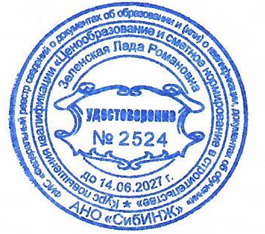               Заявки (Приложение №1) отправлять по эл. почте: sic3610243@mail.ruНаши контакты:                                                           Заявка участника  ПК  с 10 по 21 апреля 2023г. (в объеме 72 часа)Дата __________!!! Обратите внимание. По факту заключения договора (контракта) слушатель (-ли) обязан(-ы) в 3-х дневный срок предоставить по эл. почте sic3610243@mail.ru в АНО «СибИНЖ» следующие документы:Заявление.Согласие на обработку персональных данных.Регистрационный лист.Копию документа об образовании.Формы, перечисленных выше документов, будут отправлены после заключения договора.  Ф.И.О. участника (-ов)Наименование организации (для счета)ИНН/КППЮридический адрес:Почтовый адрес:Руководитель (генеральный директор, директор, руководитель и т.д.) ФИО (действует на основании Устава, Доверенности, Положения и т.д.):Телефон,  Электронная почта:Банковские реквизиты:Пожелания, примечания